ПРОЕКТ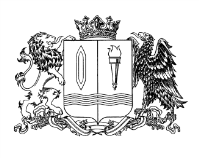 ДЕПАРТАМЕНТ ЭКОНОМИЧЕСКОГО РАЗВИТИЯ И ТОРГОВЛИ ИВАНОВСКОЙ ОБЛАСТИ153000, г. Иваново, пл. Революции, д. 2/1, тел.: (4932) 32-73-48, факс: (4932) 30-89-66, e-mail: derit@ivanovoobl.ru, https://derit.ivanovoobl.ru  Р А С П О Р Я Ж Е Н И Е«___» _______ 20 ____ г.                                                                                № _______Об утверждении программы профилактики рисков причинения вреда (ущерба) охраняемым законом ценностям при осуществлении заготовки, хранения, переработки и реализации лома черных металлов, цветных металлов на 2023 годВ соответствии со статьей 44 Федерального закона от 31.07.2020 № 248-ФЗ  «О государственном контроле (надзоре) и муниципальном контроле в Российской Федерации», постановлением Правительства Российской Федерации от 25.06.2021 № 990 «Об утверждении Правил разработки и утверждения контрольными (надзорными) органами программы профилактики рисков причинения вреда (ущерба) охраняемым законом ценностям», в целях предупреждения нарушений юридическими лицами и индивидуальными предпринимателями лицензионных требований при осуществлении заготовки, хранения, переработки и реализации лома черных металлов, цветных металлов:1. Утвердить программу профилактики рисков причинения вреда (ущерба) охраняемым законом ценностям при осуществлении заготовки, хранения, переработки и реализации лома черных металлов, цветных металлов на 2023 год (прилагается).2. Контроль за исполнением настоящего распоряжения возложить на заместителя директора Департамента экономического развития и торговли Ивановской области Ю.Г. Капралову.Член Правительства Ивановской области -директор Департамента                                                                                  Л.С. Бадак
Приложение к распоряжениюДепартамента экономического развития и торговли Ивановской областиот ______________ № ______П Р О Г Р А М М Апрофилактики рисков причинения вреда (ущерба) охраняемым законом ценностям при осуществлении заготовки, хранения, переработки и реализации лома черных металлов, цветных металлов на 2023 годРаздел 1. Анализ текущего состояния осуществления федерального государственного лицензионного контроля (надзора) за деятельностью по заготовке, хранению, переработке и реализации лома черных металлов, цветных металлов, описание текущего развития профилактической деятельности Департамента экономического развития и торговли Ивановской области, характеристика проблем, на решение которых направлена программа профилактикиДепартамент экономического развития и торговли Ивановской области (далее - Департамент) является органом исполнительной власти Ивановской области, который осуществляет федеральный государственный лицензионный контроль (надзор) за деятельностью по заготовке, хранению, переработке и реализации лома черных металлов, цветных металлов.Федеральный государственный лицензионный контроль (надзор) за деятельностью по заготовке, хранению, переработке и реализации лома черных металлов, цветных металлов на территории Ивановской области проводится в отношении юридических лиц, иностранных юридических лиц и индивидуальных предпринимателей (далее – лицензиаты), осуществляющих заготовку, хранение, переработку и реализацию лома черных металлов, цветных металлов на территории Ивановской  области и направлен на соблюдение лицензиатами лицензионных требований, установленных нормативными правовыми актами.Предметом контроля является соблюдение юридическими лицами и индивидуальными предпринимателями, осуществляющими деятельность по заготовке, хранению, переработке и реализации лома черных и цветных металлов, за исключением деятельности по реализации лома черных и цветных металлов, образовавшегося у юридических лиц и индивидуальных предпринимателей в процессе собственного производства, лицензионных требований.Объектом лицензионного контроля является деятельность юридических лиц и индивидуальных предпринимателей по заготовке, хранению, переработке и реализации лома черных и цветных металлов.Лицензионными требованиями, соблюдение которых оценивается при проведении Департаментом мероприятий по контролю в рамках лицензионного контроля в сфере заготовки, хранения, переработки и реализации лома черных металлов, цветных металлов, являются требования, установленные Федеральным законом от 04.05.2011 № 99-ФЗ «О лицензировании отдельных видов деятельности», постановлением Правительства Российской Федерации от 11.05.2001 № 369 «Об утверждении Правил обращения с ломом и отходами черных металлов и их отчуждения», постановлением Правительства Российской Федерации от 11.05.2001 № 370 «Об утверждении Правил обращения с ломом и отходами цветных металлов и их отчуждения» и постановлением Правительства Российской Федерации от 12.12.2012 № 1287 «О лицензировании деятельности по заготовке, хранению, переработке и реализации лома черных и цветных металлов», постановлением Правительства Российской Федерации от 28.05.2022 № 980 «О некоторых вопросах лицензирования деятельности по заготовке, хранению, переработке и реализации лома черных и цветных металлов, а также обращения с ломом и отходами черных и цветных металлов и их отчуждения» и принимаемыми в соответствии с ними иными нормативными правовыми актами.Количество действующих лицензий приведено в таблице:До 01.03.2022 в рамках положений Федерального закона от 26.12.2008            № 294-ФЗ «О защите прав юридических лиц и индивидуальных предпринимателей при осуществлении государственного контроля (надзора) и муниципального контроля» проведено:плановые выездные проверки – 1;внеплановые документарные проверки – 1.внеплановые выездные проверки – 29.По результатам проведения проверочных мероприятий нарушений не выявлено.В 2022 году 30 проверочных мероприятий проведено в рамках оказания государственной услуги по предоставлению (переоформлению) лицензии на заготовку, хранение, переработку и реализацию лома черных металлов, цветных металлов.В соответствии с пунктом 1 постановления Правительства Российской Федерации от 10.03.2022 № 336 «Об особенностях организации и осуществления государственного контроля (надзора), муниципального контроля» (далее – Постановление № 336), установлено, что в 2022 году не проводятся плановые контрольные (надзорные) мероприятия в рамках Федерального закона от 31.07.2020 № 248-ФЗ «О государственном контроле (надзоре) и муниципальном контроле в Российской Федерации» (далее – Федеральный закон № 248-ФЗ).Внеплановые контрольные (надзорные) мероприятия проводятся исключительно при условии согласования с органами прокуратуры при непосредственной угрозе причинения вреда жизни и тяжкого вреда здоровью граждан, по фактам причинения вреда жизни и тяжкого вреда здоровью граждан (пункт 3 Постановления № 336).В 2022 году основания для проведения внеплановых контрольных (надзорных) мероприятий отсутствовали, проверочные мероприятия не проводились.По состоянию на 01.09.2022 протоколов об административных правонарушениях не составлялось.В соответствии с пунктом 6 Положения о лицензировании деятельности по заготовке, хранению, переработке и реализации лома черных и цветных металлов, утвержденного постановлением Правительства Российской Федерации от 12.12.2012 № 1287, действовавшим до 01.09.2022, грубыми нарушениями лицензионных требований при осуществлении лицензируемой деятельности являлись:1. Отсутствие у организации на праве собственности или ином законном основании технических средств, оборудования и технической документации, а также земельных участков и (или) зданий, строений, сооружений, помещений, соответствующих установленным требованиям, необходимых для осуществления лицензируемой деятельности в каждом из мест ее осуществления;2. Нарушение требований Правил обращения с ломом черных металлов и Правил обращения с ломом цветных металлов в части приема лома черных и цветных металлов:а) заготовка лома металлов без составления приемо-сдаточного акта;б) заготовка лома металлов без осуществления радиационного контроля;в) заготовка лома металлов без осуществления контроля на взрывобезопасность.В соответствии с пунктом 6 Положения о лицензировании деятельности по заготовке, хранению, переработке и реализации лома черных и цветных металлов, утвержденного постановлением Правительства Российской Федерации от 28.05.2022 № 980, вступившем в силу с 01.09.2022, грубыми нарушениями лицензионных требований при осуществлении лицензируемой деятельности являются повлекшие за собой последствия, установленные частью 10 статьи 19.2 Федерального закона «О лицензировании отдельных видов деятельности», нарушения:а) требований Правил обращения с ломом и отходами черных и цветных металлов и их отчуждения в части приема лома черных и (или) цветных металлов:без осуществления радиационного контроля;без осуществления контроля на взрывобезопасность;б) требований Правил обращения с ломом и отходами черных и цветных металлов и их отчуждения в части хранения лома и отходов черных и (или) цветных металлов в пределах площадки с асфальтовым, бетонным или другим твердым влагостойким покрытием.Случаев возникновения угрозы причинения вреда жизни, здоровью граждан, вреда животным, растениям, окружающей среде, объектам культурного наследия (памятникам истории и культуры) народов Российской Федерации, а также угрозы чрезвычайных ситуаций техногенного характера не установлено.Случаев нарушений, повлекших человеческие жертвы или причинение тяжкого вреда здоровью граждан, причинение средней тяжести вреда здоровью двух и более граждан, причинение вреда животным, растениям, окружающей среде, объектам культурного наследия (памятникам истории и культуры) народов Российской Федерации, возникновение чрезвычайных ситуаций техногенного характера, нанесение ущерба правам, законным интересам граждан, обороне страны и безопасности государства не установлено.Профилактические мероприятия реализуются в следующих формах:1. Информирование. Перечень и тексты нормативных правовых актов, содержащих обязательные требования законодательства Российской Федерации в сфере заготовки, хранения, переработки и реализации лома черных металлов, цветных металлов размещаются на официальном сайте Департамента. При обращении в Департамент и проведении выездных оценок специалисты Департамента разъясняют нормы действующего законодательства, обращают внимание соискателей лицензий и лицензиатов на недопущение нарушений обязательных требований. В целях обеспечения и поддержания перечня и текстов нормативных правовых актов в актуальном состоянии Департаментом проводится мониторинг изменений нормативных правовых актов, включенных в перечень.2. Обобщение правоприменительной практики. В 2022 году проведено 1 публичное мероприятие по обсуждению правоприменительной практики при осуществлении федерального государственного лицензионного контроля (надзора) за деятельностью по заготовке, хранению, переработке и реализации лома черных металлов, цветных металлов. Обобщение правоприменительной практики в соответствии с планом мероприятий по профилактике нарушений обязательных требований проводится в 2022 году 1 раз в полугодие. Информация размещена на официальном сайте Департамента.3. Консультирование. Консультирование проводилось как по телефону, так и на личном приеме. Всего по состоянию на 01.09.2022 за консультацией обращались 4 раза.4. Профилактический визит. За период с 01.03.2022 по 01.09.2022 проведено 3 профилактических визита. От проведения 1 профилактического визита 1 подконтрольный субъект отказался. 5. Объявление предостережения. Предостережения не объявлялись.Основными проблемами подконтрольной среды являются: - низкий уровень правосознания подконтрольных субъектов, а также их пренебрежительное отношение к исполнению своих публично-правовых обязанностей; - недостаточный контроль со стороны руководителей подконтрольных субъектов за исполнением должностных обязанностей сотрудниками.Пути решения проблем: - повышение уровня правосознания подконтрольных субъектов, а также формирование ответственного отношения к исполнению своих публично-правовых обязанностей; - обеспечение достаточного контроля со стороны руководителей подконтрольных субъектов за исполнением должностных обязанностей сотрудниками. Основными целями Программы являются:1) предупреждение нарушений лицензиатами лицензионных требований, включая устранение причин, факторов и условий, способствующих возможному нарушению лицензионных требований;2) мотивация лицензиатов к добросовестному поведению и, как следствие, снижение уровня ущерба охраняемым законом ценностям;3) снижение административной нагрузки на подконтрольные субъекты.Основная задача профилактического воздействия Программы состоит в том, чтобы создать комфортные условия и среду посредством доведения до субъектов предпринимательской деятельности информации об лицензионных требованиях в сфере заготовки, хранения, переработки, и реализации лома черных металлов, цветных металлов. Исходя из вышеизложенного, основным ориентиром контрольно-надзорной деятельности в 2022 году являлось снижение административной нагрузки на добросовестный бизнес.Проведение профилактики нарушений лицензионных требований показывает, что открытость лицензионных требований ведет к снижению их нарушений. Информирование субъектов предпринимательской деятельности о наиболее часто встречающихся случаях нарушений лицензионных требований приводят к понятности лицензионных требований, обеспечивает их однозначное толкование субъектами контроля и контрольно-надзорным органом, повышение уровня вовлеченности субъектов контроля в регулярное взаимодействие с контрольно-надзорным органом. Раздел 2. Цели и задачи реализации программы профилактики 2.1 Цели: - предупреждение нарушений лицензионных требований в сфере заготовки, хранения, переработки и реализации лома черных металлов, цветных металлов;- предотвращение риска причинения вреда и снижение уровня ущерба охраняемым законом ценностям вследствие нарушений лицензионных требований;- устранение существующих и потенциальных условий, причин и факторов, способных привести к нарушению лицензионных требований и причинению вреда охраняемым законом ценностям; - повышение прозрачности системы контрольно-надзорной деятельности;- мотивация к добросовестному поведению и, как следствие, снижение уровня ущерба охраняемым законом ценностям.2.2. Задачи: - выявление на территории Ивановской области причин, факторов и условий, способствующих причинению вреда охраняемым законом ценностям и нарушению лицензионных требований;- создание системы консультирования подконтрольных субъектов, осуществляющих заготовку, хранение, переработку и реализацию лома черных металлов, цветных металлов, в том числе с использованием информационно-телекоммуникационных технологий;- создание комфортных условий и среды посредством доведения до субъектов предпринимательской деятельности информации о лицензионных требованиях в сфере заготовки, хранения, переработки и реализации лома черных металлов, цветных металлов. Раздел 3. Перечень профилактических мероприятий, сроки (периодичность) их проведения3.1. При осуществлении федерального государственного лицензионного контроля (надзора) за деятельностью по заготовке, хранению, переработке и реализации лома черных металлов, цветных металлов проводятся следующие виды профилактических мероприятий:1) информирование;2) обобщение правоприменительной практики;3) объявление предостережения;4) консультирование;5) профилактический визит.3.2. Информирование по вопросам соблюдения лицензионных требований осуществляется посредством размещения сведений, предусмотренных Федеральным законом № 248-ФЗ, на официальном сайте Департамента в сети «Интернет», в средствах массовой информации, через личные кабинеты контролируемых лиц в государственных информационных системах (при их наличии) и в иных формах.3.3 Обобщение правоприменительной практики оформляется Департаментом ежегодно в виде доклада, который утверждается директором Департамента либо заместителем директора Департамента и представляется в электронной форме посредством государственной автоматизированной информационной системы «Управление» до 1 марта года, следующего за отчетным. Доклад размещается на официальном сайте лицензирующего органа в информационно-телекоммуникационной сети «Интернет» в течение 15 дней со дня представления такого доклада посредством государственной автоматизированной информационной системы «Управление».3.4. В случае наличия у Департамента сведений о готовящихся нарушениях лицензионных требований или признаках нарушений лицензионных требований и (или) в случае отсутствия подтвержденных данных о том, что нарушение лицензионных требований причинило вред (ущерб) охраняемым законом ценностям либо создало угрозу причинения вреда (ущерба) охраняемым законом ценностям, Департамент объявляет лицензиату предостережение о недопустимости нарушения лицензионных требований (далее - предостережение) и предлагает принять меры по обеспечению соблюдения лицензионных требований.Решение о направлении предостережения принимает директор либо заместитель директора Департамента или иное уполномоченное приказом Департамента должностное лицо Департамента.Утверждение и объявление предостережения осуществляется в течение 5 дней со дня получения уполномоченным должностным лицом Департамента сведений, указанных в абзаце первом настоящего пункта.В течение 10 дней со дня получения предостережения лицензиат вправе подать в Департамент, направивший предостережение, возражение, в котором указываются:а) наименование юридического лица либо фамилия, имя, отчество (при наличии) индивидуального предпринимателя, номер контактного телефона, адрес электронной почты (при наличии) и почтовый адрес, по которым должен быть направлен ответ;б) дата и номер предостережения;в) обоснование позиции в отношении указанных в предостережении действий (бездействия) лицензиата, которые приводят или могут привести к нарушению лицензионных требований.Возражения могут направляться лицензиатом в Департамент:а) в бумажном виде почтовым отправлением;б) на указанный в предостережении адрес электронной почты Департамента - в виде электронного документа, подписанного с использованием простой электронной подписи, ключ которой получен физическим лицом в соответствии с Правилами использования простой электронной подписи при оказании государственных и муниципальных услуг, утвержденными постановлением Правительства Российской Федерации от 25.01.2013 № 33 «Об использовании простой электронной подписи при оказании государственных и муниципальных услуг».Департамент по итогам рассмотрения возражения направляет лицензиату в течение 20 рабочих дней со дня получения возражений результаты рассмотрения возражений.3.5. Специалисты отдела государственного контроля и лицензирования Департамента по обращениям лицензиатов осуществляют консультирование (дают разъяснения по вопросам, связанным с организацией и осуществлением лицензионного контроля).Консультирование может осуществляться должностным лицом Департамента по телефону, посредством видео-конференц-связи, на личном приеме либо в ходе проведения профилактического мероприятия, контрольного (надзорного) мероприятия.Консультирование, включая письменное консультирование, осуществляется по следующим вопросам:разъяснение положений нормативных правовых актов, содержащих лицензионные требования, оценка соблюдения которых осуществляется в рамках лицензионного контроля;периодичность и порядок проведения контрольных (надзорных) мероприятий;порядок обжалования решений Департамента, действий (бездействия) должностных лиц Департамента;гарантии и защита прав лицензиатов.В ходе консультирования не может предоставляться информация, содержащая оценку конкретного контрольного (надзорного) мероприятия, решений и (или) действий должностных лиц Департамента.Консультирование по однотипным обращениям (5 и более) лицензиатов и их представителей может осуществляться посредством размещения на официальном сайте Департамента в сети «Интернет» письменных разъяснений, подписанных руководителем Департамента, заместителем руководителя Департамента.Уполномоченные должностные лица Департамента осуществляют учет консультаций.3.6. Профилактический визит проводится должностным лицом Департамента в форме профилактической беседы по месту осуществления деятельности контролируемого лица либо путем использования видео-конференц-связи.Обязательные профилактические визиты проводятся в отношении лицензиатов, приступающих к осуществлению деятельности по заготовке, хранению, переработке, реализации лома черных и (или) цветных металлов, а также в отношении объектов лицензионного контроля, отнесенных к категории высокого риска.В ходе обязательного профилактического визита лицензиат информируется о лицензионных требованиях, предъявляемых к его деятельности, а также о периодичности и содержании контрольных (надзорных) мероприятий, проводимых в отношении объектов лицензионного контроля различных категорий риска.В ходе обязательного профилактического визита должностным лицом Департамента может осуществляться консультирование лицензиата в порядке, установленном статьей 50 Федерального закона «О государственном контроле (надзоре) и муниципальном контроле в Российской Федерации».Лицензиат уведомляется о проведении обязательного профилактического визита не позднее чем за 5 рабочих дней до дня его проведения. Срок проведения обязательного профилактического визита не может превышать 1 рабочий день.Лицензиат вправе отказаться от проведения обязательного профилактического визита, уведомив об этом Департамент не позднее чем за 3 рабочих дня до дня его проведения.3.7. Ответственным за реализацию профилактических мероприятий является отдел государственного контроля и лицензирования Департамента.Раздел 4. Показатели результативности и эффективности программы профилактикиПоказателями результативности и эффективности программы профилактики на 2023 год являются:*Оценка результативности и эффективности профилактических мероприятий проводятся методом опроса (анкетирования) представителей подконтрольных субъектов по направлениям, определяющих уровень удовлетворенности подконтрольных субъектов качеством проводимых профилактических мероприятий по следующим показателям:- информированность подконтрольных субъектов о лицензионных требованиях, о принятых и готовящихся изменениях в системе лицензионных требований, о порядке проведения проверок, правах подконтрольного субъекта при проведении контрольных мероприятий;- снижение количества зафиксированных нарушений лицензионных требований;- удовлетворенность подконтрольных субъектов проводимыми профилактическими мероприятиями по профилактике нарушений;- удовлетворенность подконтрольных субъектов доступностью на официальном сайте информации о лицензионных требованиях, об изменениях федеральных нормативных правовых актов, нормативных правовых актах Ивановской области, о сроках и порядке их вступления в законную силу, рекомендации о проведении необходимых организационных, мероприятий, направленных на внедрение и обеспечение соблюдения лицензионных требований.Раздел 5. План мероприятий по профилактике нарушений на 2023 год*Согласно графику проведения обязательных профилактических визитов в I квартале 2023 года в отношении контролируемых лиц, приступивших в 2022 году к осуществлению деятельности по заготовке, хранению, переработке и реализации лома черных металлов, цветных металлов, являющегося приложением к настоящей Программе профилактики.Приложение к Программе профилактикиГ Р А Ф И Кпроведения обязательных профилактических визитов в I квартале 2023 года в отношении контролируемых лиц, приступивших в 2022 году к осуществлению деятельности по заготовке, хранению, переработке и реализации лома черных металлов, цветных металловПоказатель2022(на 01.09.2022)Количество действующих лицензий, в том числе472- юридические лица470- иностранные юридические лица0- индивидуальные предприниматели2Номер (индекс) показателяНаименование показателя Значения показателей1Размещение на официальном сайте Департамента перечня актов, содержащих лицензионные требования100 % (от общего количества нормативных правовых актов, содержащих лицензионные требования)2Обобщение практики осуществления лицензионного контроля Не менее 1 раза в полугодие (ед.)3Проведение обязательных профилактических визитов в отношении лицензиатов, приступающих к осуществлению деятельности100 %(от общего количества лицензиатов, приступающих к осуществлению деятельности и включенных в план проведение обязательных профилактических визитов на календарный год)4Доля предостережений, исполненных лицензиатами, от общего количества направленных лицензиатамне менее 80%5Доля случаев консультирования лицензиатов по вопросам соблюдения лицензионных требований в письменном виде в установленные сроки100%6Удовлетворенность подконтрольных субъектов уровнем проведения Департаментом профилактических мероприятий*80% (от общего количества опрошенных)№ п/пОписание мероприятияСроки (периодичность) проведенияОжидаемые результатыИсполнитель1Информирование в течение года (по мере необходимости)Доведение необходимой информации. Получение актуальной информации подконтрольными субъектамиОтдел государственного контроля и лицензирования2Обобщение правоприменительной практики 1 раз в годПредупреждение и снижение количества нарушений лицензионных требованийОтдел государственного контроля и лицензирования3Объявление предостережения в течение года (в случае наличия сведений о готовящихся нарушениях или признаках нарушений и (или) в случае отсутствия подтвержденных данных о том, что нарушение лицензионных требований причинило вред (ущерб) охраняемым законом ценностям либо создало угрозу причинения вреда (ущерба) охраняемым законом ценностям)Направление предостережений подконтрольным субъектамОтдел государственного контроля и лицензирования4Консультирование постоянноДоведение необходимой информации. Получение актуальной информации подконтрольными субъектамиОтдел государственного контроля и лицензирования 5Профилактический визит в течение года (по мере необходимости, либо в обязательном порядке* в случае, если контролируемое лицо только приступает к осуществлению деятельности)Доведение необходимой информации. Получение актуальной информации подконтрольными субъектамиОтдел государственного контроля и лицензированияп/пНаименование лицензиатаНомер и дата выдачи лицензииПредполагаемая дата проведения обязательного профилактического визита1ООО «Акцепт»№ Л028-01056-37/00608412 от 17.08.20221 квартал 20232ООО «Трейд-М»№ Л028-01056-37/00610381 от 22.08.20221 квартал 20233ООО ««СМАЛ Промоушен»№ Л028-01056-37/00610338 от 22.08.20221 квартал 20234ООО «АрмКомплект»№ Л028-01056-37/00615780 от 09.09.20221 квартал 20235ООО «МАГНИТ»№ Л028-01056-37/00615784 от 09.09.20221 квартал 20236ООО «МеталлКонструкции»№ Л028-01056-37/00615786 от 09.09.20221 квартал 20237ООО «Снаб-Сталь»№ Л028-01056-37/00615792 от 09.09.20221 квартал 20238ООО «КРОНА»№ Л028-01056-37/00615915 12.09.20221 квартал 2023